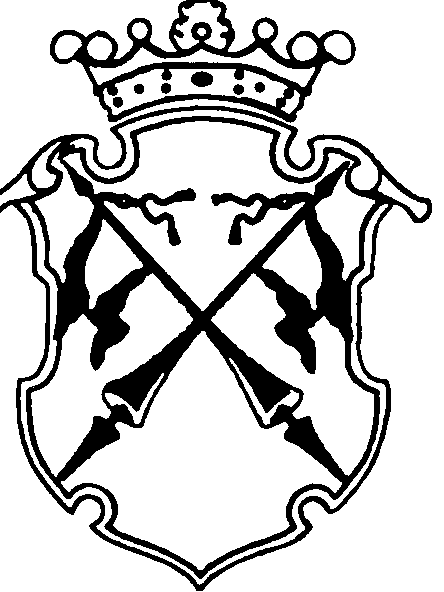 РЕСПУБЛИКА   КАРЕЛИЯКОНТРОЛЬНО-СЧЕТНЫЙ КОМИТЕТ СОРТАВАЛЬСКОГО МУНИЦИПАЛЬНОГО РАЙОНАУТВЕРЖДЕНПриказом Контрольно-счетного комитета СМРот «19» сентября 2018г. № 8ОТЧЕТо результатах контрольного мероприятия№6                                                                                           дата_19.09.2018г._Наименование (тема) контрольного мероприятия: «Контроль за законностью и результативностью использования средств бюджета Республики Карелия и бюджета Кааламского сельского поселения на реализацию приоритетного проекта «Формирование комфортной городской среды» за 2017год»Основание проведения контрольного мероприятия: п.3.6 Плана работы Контрольно-счетного комитета СМР на 2018 год.Цель(и) контрольного мероприятия: определение законности  и результативности использования средств бюджета Республики Карелия и бюджета Кааламского сельского поселения на реализацию приоритетного проекта «Формирование комфортной городской среды» за 2017год»Сроки проведения контрольного мероприятия: с 20.08.2018г. по 18.09.2018г ( на объекте с 20.08.2018г. по 11.09.2018г.)Объекты контрольного мероприятия: Администрация Кааламского сельского поселения.Проверяемый период деятельности:  2017 год Исполнитель контрольного мероприятия: Председатель контрольно-счетного комитета СМР – Астафьева Н.А.;Нормативные документы, использованные в работе: -Гражданский кодекс Российской Федерации; -Федеральный закон от 06.12.2011г. № 402-ФЗ «О бухгалтерском учете» (далее Закона № 402-ФЗ);-Инструкция 157н;-Приказ Министерства финансов РФ № 65н;-Инструкция 52н;- Федеральный закон от 05.04.2013 N 44-ФЗ "О контрактной системе в сфере закупок товаров, работ, услуг для обеспечения государственных и муниципальных нужд" (далее – Федеральный закон 44-ФЗ»);-Постановление Правительства РФ от 10 февраля 2017 г. № 169 «Об утверждении Правил предоставления и распределения субсидий из федерального бюджета бюджетам субъектов Российской Федерации на поддержку государственных программ субъектов Российской Федерации и муниципальных программ формирования современной городской среды. - -Постановлением Правительства Республики Карелия от 15 марта 2017 года N 88-П «Об утверждении Правил предоставления и распределения субсидий местным бюджетам из бюджета Республики Карелия на реализацию мероприятий по формированию современной городской среды в 2017 году и Правил предоставления и распределения субсидий местным бюджетам из бюджета Республики Карелия на реализацию мероприятий по поддержке обустройства мест массового отдыха населения (городских парков) в 2017 году»;-Постановление Администрации Кааламского сельского поселения от «04» октября 2017 г. №15 «Об утверждении муниципальной программы «Формирование современной городской среды на территории Кааламского сельского поселения на 2017 год» в рамках реализации приоритетного проекта «Формирование комфортной городской среды»;-Приказ Министерства строительства и жилищно-коммунального хозяйства РФ от 28.02.2017г. №114 об утверждении «Методических рекомендаций по подготовке государственных программ субъектов РФ и муниципальных программ формирования современной городской среды в рамках реализации приоритетного проекта «Формирование комфортной городской среды»;-Постановление Правительства Республики Карелия от 6 апреля 2017 года № 112-П «О распределении на 2017 год из бюджета республики Карелия на реализацию мероприятий по формированию современной городской среды»;-Постановление Правительства Республики Карелия от 6 апреля 2017 года № 111-П «О распределении на 2017 год из бюджета республики Карелия на реализацию мероприятий по формированию современной городской среды» В соответствии со статьей 15 федерального закона от 07.02.2014г. №6-ФЗ « Об общих принципах организации и деятельности контрольно-счетных органов субъектов Российской Федерации и муниципальных образований» Контрольно-счетным комитетом СМР в адрес Главы Кааламского сельского поселения был направлен запрос от 23.07.2018г. №197 о предоставлении документов, по использованию средств бюджета Кааламского сельского поселения, направленных на реализацию мероприятий в рамках осуществления Муниципальной программы «Формирование современной городской среды на территории Кааламского сельского поселения на 2017 год».Администрацией Кааламского сельского поселения в адрес Контрольно-счетного комитета СМР были направлены все документы из числа запрошенных.Оформленные акты, заключения, справки и т.п., использованные в отчете, ознакомление с ними под расписку руководителя или иных должностных лиц проверенных объектов, наличие письменных объяснений, замечаний или возражений и заключение инспектора по ним: Акт проверки Администрации Кааламского сельского поселения от 11.09.2018г. №19Неполученные документы из числа затребованных с указанием причин или иные факты, препятствовавшие работе: нетРезультаты контрольного мероприятия (анализ соблюдения нормативных правовых актов, установленные нарушения и недостатки в проверяемой сфере и в деятельности объектов контрольного мероприятия с оценкой ущерба или нарушения):  Общие сведенияНаименование объекта проверки - Администрация Кааламского сельского поселения.Администрация Кааламского сельского поселения действует на основании Положения об администрации Кааламского сельского поселения, утвержденного Решением XIX сессии III созыва Совета Кааламского сельского поселения от 27.05.2015г. № 65 (далее- Положение). Администрация Кааламского сельского поселение обладает правами юридического лица, является бюджетным муниципальным учреждением, имеет печать со своим наименованием, соответствующие штампы, бланки, а также лицевой счет в отделении Управления федерального казначейства по республике Карелия в г. Сортавала.В качестве юридического лица Администрация Кааламского сельского поселения была поставлена на учет в налоговом органе по месту нахождения на территории Российской Федерации 14.12.2005г., о чем в единый государственный реестр юридических лиц внесена запись о создании юридического лица за основным государственным регистрационным номером (ОГРН) 1051002037602.Администрация Кааламского сельского поселения является органом местного самоуправления Кааламского сельского поселения и образована для осуществления функций по решению вопросов местного значения в соответствии с Уставом Кааламского сельского поселения.Администрация поселения реализует свои полномочия как непосредственно, так и через муниципальное унитарное предприятие и автономное учреждение.Администрация Кааламского сельского поселения является главным распорядителем бюджетных средств для получателя - Администрации Кааламского сельского поселения.Проверка осуществлялась путем рассмотрения и анализа предоставленных документов и сведений.Анализ законодательных и нормативных правовых актов.Приоритетный проект «Комфортная городская среда» был утвержден 21 ноября 2016 года президиумом Совета при Президенте Российской Федерации по стратегическому развитию и приоритетным проектам. Приоритетный проект предусматривает ежегодную реализацию до 2022 года комплекса первоочередных мероприятий по благоустройству с целью создания условий для системного повышения качества и комфорта городской среды на всей территории страны; а также формирование современной нормативной базы в сфере благоустройства на муниципальном уровне. С целью развития стратегического направления "ЖКХ и городская среда" постановлением Правительства Республики Карелия от 15 марта 2017г. №88-П (далее – Постановление №88-П) внесены изменения в государственную программу Республики Карелия «Обеспечение доступным и комфортным жильем и жилищно-коммунальными услугами» на 2014 - 2020 годы» в подпрограмму 1 "Создание условий для обеспечения доступным и комфортным жильем граждан в Республике Карелия" . В рамках данной государственной программы, в 2017 году начата реализация приоритетного проекта "Формирование комфортной городской среды" и мероприятий по благоустройству мест массового отдыха на территории Республики Карелия. Основные конечные цели государственной программы - доля благоустроенных дворовых территорий в общем количестве дворовых территорий, подлежащих благоустройству в рамках государственной программы, составит 100 процентов, и  доля обустроенных городских парков в общем количестве парков, подлежащих обустройству в рамках государственной программы, составит 100 процентов. Предусмотренные государственной программой мероприятия позволят решить ряд задач:- повысить уровень благоустройства дворовых территорий муниципальных образований, мест массового отдыха населения (городских парков);- обеспечить принятие органами местного самоуправления поселений новых правил благоустройства, отвечающих современным требованиям, в том числе предусматривающим формирование муниципальных программ благоустройства с учетом мнения граждан, территориального общественного самоуправления, реализацию механизма поддержки мероприятий по благоустройству, инициированных гражданами, финансовое участие граждан и организаций в реализации указанных мероприятий, инструменты общественного контроля за реализацией мероприятий и другое.Предоставление субсидий муниципальным образованиям осуществлялось на основании постановлений Правительства Российской Федерации от 30 января 2017 года N 101 "О предоставлении и распределении в 2017 году субсидий из федерального бюджета бюджетам субъектов Российской Федерации на поддержку обустройства мест массового отдыха населения (городских парков)" и от 10 февраля 2017 года N 169 "Об утверждении Правил предоставления и распределения субсидий из федерального бюджета бюджетам субъектов Российской Федерации на поддержку государственных программ субъектов Российской Федерации и муниципальных программ формирования современной городской среды" (далее- Правила №169), в соответствии с Правилами предоставления и распределения субсидий местным бюджетам из бюджета Республики Карелия на реализацию мероприятий по формированию современной городской среды в 2017 году (приложение 7 к государственной программе) и Правилами предоставления и распределения субсидий местным бюджетам из бюджета Республики Карелия на реализацию мероприятий по поддержке обустройства мест массового отдыха населения (городских парков) в 2017 году (приложение 8 к государственной программе).	В соответствии с пп. д п. 12 Правил №169, и п.7 Приложения 7 к государственной программе , органы местного самоуправления, получатели субсидии должны были разработать проекты муниципальных программ на 2017 год (проекты изменений в действующие муниципальные программы на 2017 год) с учетом результатов общественного обсуждения и не позднее 25 мая 2017 г. - утвердить муниципальные программы на 2017 год.Приказом Министерства строительства и жилищно-коммунального хозяйства РФ от 21.02.2017г. №114 утверждены «Методические рекомендации по подготовке государственных программ субъектов РФ и муниципальных программ формирования современной городской среды в рамках реализации приоритетного проекта «Формирование комфортной городской среды» на 2017 год (далее - Методические рекомендации).	В Кааламском сельском поселении Распоряжением Администрации Кааламского сельского поселения от «23» мая 2017 г. №43 (в сроки, соответствующие срокам, установленным Правилами №169 и Приложение 7 к государственной программе) утверждена муниципальная программа «Формирование современной городской среды на территории Кааламского сельского поселения на 2017 год» (далее – Муниципальная программа); Постановлениями Администрации Кааламского сельского поселения от 04.10.2017 г. № 15 было отменено Распоряжение №43 от 23.05.2017г. и утверждена муниципальная программа в новой редакции. Постановлением администрации Кааламского сельского поселения от 30.11.2017г. №25 были внесены изменения в муниципальную программу Кааламского сельского поселения «Формирование современной городской среды на территории Кааламского сельского поселения на 2017 год» в части изменения объемов финансового обеспечения реализации мероприятий Программы.	В соответствии с Соглашением о передаче полномочий контрольно-счетного органа Кааламского сельского поселения по осуществлению внешнего муниципального финансового контроля Контрольно-счетному комитету Сортавальского муниципального района от 22.12.2016г., Контрольно-счетным комитетом СМР была проведена финансово-экономическая экспертиза муниципальной программы. Результаты финансово-экономической экспертизы свидетельствуют о наличии ряда проблем и недостатков, которые способствуют искаженному представлению о состоянии благоустройства дворовых и общественных территориях муниципального образования к концу 2017 года, т.к. целевые показатели муниципальной программы (доля благоустроенных дворовых территорий и общественных территорий в общем количестве дворовых территорий и общей площади общественных территорий соответственно, подлежащих благоустройству в рамках муниципальной программы(2017г. -100%) были приняты не корректно, т.к. дворовые территории многоквартирных домов и общественные территории, нуждающиеся в благоустройстве и подлежащие благоустройству в рамках Муниципальной программы на 2017 год, не охватывают весь перечень дворовых территорий многоквартирных домов поселения и общественных территорий поселения, фактически нуждающихся в благоустройстве.  Кроме того, принятые целевые показатели не позволяют оценить уровень системного повышения качества и комфорта городской среды на территории поселения путем реализации ежегодного (в период с 2017 по 2022 годы) комплекса мероприятий по благоустройству дворовых и общественных территорий муниципального образования, что может привести к не достижению ключевых целей приоритетного проекта РФ «Формирование комфортной городской среды». По мнению Контрольно-счетного комитета СМР, целевые показатели муниципальной программы должны отражать фактическую долю благоустроенных в 2017 году дворовых территорий многоквартирных домов и общественных территорий в общей доле, нуждающихся в благоустройстве и подлежащих благоустройству в рамках муниципальной программы за период 2017-2022 годы дворовых территорий многоквартирных домов и общественных территорий поселения. Позиция Контрольно-счетного комитета подкреплена Методическими рекомендациями, которые рекомендуют устанавливать целевые показатели (индикаторы) муниципальной программы в виде доли благоустроенных дворовых территорий от общего количества и площади дворовых территорий и в виде доли площади благоустроенных общественных территорий к общей площади общественных территорий. В соответствии со сроком, установленным Правилами №169, решением Совета Кааламского сельского поселения от 18.10.2017г. №133, были утверждены Правила благоустройства территории Кааламского сельского поселения ( включая механизм вовлечения людей и общественного участия в принятии решений и реализации проектов комплексного благоустройства и развития городской среды). В соответствии с п. 12 Правил №169 с целью проведения оценки предложений заинтересованных лиц, а также для осуществления контроля за реализацией программы после её утверждения, распоряжением Администрации Кааламского сельского поселения от 13.02.2017г. № 12 утвержден состав Общественной комиссии по обеспечению реализации приоритетного проекта «Формирование комфортной городской среды» на территории Кааламского сельского поселения (далее – Общественная комиссия»). Этим же распорядительным муниципальным актом утверждено Положение об Общественной комиссии.Протоколом общественного собрания от 12.04.2017г. утвержден проект благоустройства общественной территории (пустырь перед зданием Администрации Кааламского сельского поселения, домом культуры и магазином по адресу ул.Центральная, п. Кааламо) , предложенный Администрацией Кааламского поселения для включения его в муниципальную программу формирования современной городской среды на 2017 год.Протоколом общественной комиссии от 04.05.2017г. утверждены дизайн – проект благоустройства дворовой территории дома №4 ул. 40 лет Победы, п. Кааламо и дизайн- проект благоустройства общественной территории, включенные в муниципальную программу формирования современной городской среды на 2017 год.Протоколом Общественной комиссии №4 от 14.08.2017г. были утверждены дополнения в дизайн-проект благоустройства дворовой территории дома №4 ул. 40 лет Победы, п. Кааламо.Протоколом общественной комиссии №5 от 22.08.2017г. были утверждены дополнения в дизайн-проект благоустройства общественной территории, включенной в муниципальную программы формирования современной городской среды на 2017 год.Расходовании бюджетных средств, направленных на реализацию мероприятий Муниципальной программы «Формирование комфортной городской среды на территории Кааламского сельского поселения на 2017 год.»В соответствии с Постановлениями Правительства Республики Карелия от 6 апреля 2017 года № 112-П «О распределении на 2017 год из бюджета республики Карелия на реализацию мероприятий по формированию современной городской среды» Кааламскому сельскому поселению распределена субсидия на реализацию мероприятий по формированию современной городской среды на 2017 год в сумме 816,0 тыс. руб., том числе на дворовые территории в сумме 544,0 и общественные территории в сумме 272,0 тыс. руб.		Между Администрацией Сортавальского муниципального района, Финансовым управлением Сортавальского муниципального района и Администрацией Кааламского сельского поселения 5 мая 2017 года было заключено Соглашение о предоставлении субсидии бюджету Кааламского сельского поселения на реализацию мероприятий по формированию современной городской среды в 2017 году (далее –Соглашение).Предметом Соглашения является предоставление из бюджета Сортавальского муниципального района субсидии бюджету Кааламского сельского поселения на реализацию мероприятий по формированию современной городской среды в 2017 году в целях софинансирования расходных обязательств муниципальных образований поселений, направленных на реализацию мероприятий по благоустройству территории Кааламского сельского поселения соответствующего функционального назначения (площадей, набережных, улиц, пешеходных зон, скверов, парков, иных территорий), дворовых территорий многоквартирных домов Кааламского сельского поселения. Объем субсидии на указанные выше цели составлял 816,0 тыс. руб., из них на благоустройство дворовых территорий многоквартирных домов поселения – 544,0 тыс. руб. и на благоустройство общественных территорий поселения -272,0 тыс. руб.	Согласно Паспорту муниципальной программы, из средств местного бюджета предусмотрено на софинансирование мероприятий программы 65,08 тыс. руб. или 8 % от объема предоставленной субсидии. Объем безвозмездных поступлений от юридических и физических лиц, согласно Паспорту муниципальной программы, составил 119,359 тыс. руб. или 14,6% от объема субсидий, подлежащих направлению на софинансирование мероприятий муниципальной программы. Таким образом, в соответствии с подпунктом б) пункта 8 Постановления №88-П обязательства по направлению на финансовое обеспечение муниципальной программы Администрацией Кааламского сельского поселения соблюдены.В Решении Совета Кааламского сельского поселения от 23.12.2016г. №118 «О бюджете Кааламского сельского поселения на 2017 год и на плановый период 2018 и 2019 годов» с учетом изменений (далее - Решение о бюджете) на 2017 год были предусмотрены бюджетные ассигнования на реализацию Муниципальной программы в общей сумме 1000,44 тыс. руб.;в том числе:-по КБК 0503 90000L5550 244  в сумме 816,0 тыс. руб.; -по КБК 0503 90100L5550 244 в сумме 65,08 тыс. руб.;-по КБК 0503 90200L5550 244 в сумме 119,36 тыс. руб.При анализе соответствия объема финансового обеспечения на реализацию мероприятий Программы, утвержденного нормативном правовым актом поселения с объемом бюджетных ассигнований, на финансовое обеспечение реализации Муниципальной программы, утвержденного решением о бюджете, отклонений не установлено.Согласно данным отчета об исполнении бюджета Кааламского сельского поселения за 2017 год (ф.0503117) кассовый расход по Муниципальной программе составил 1000,44 тыс. руб. в том числе:-по КБК 0503 90000L5550 244  в сумме 816,0 тыс. руб.; -по КБК 0503 90100L5550 244 в сумме 65,08 тыс. руб.;-по КБК 0503 90200L5550 244 в сумме 119,36 тыс. руб.. Согласно проектной документации, Муниципальной программой предусматривались к исполнению мероприятия: 1.По благоустройству дворовой территорий д.№4, ул. 40 лет Победы, п. Кааламо , включающих в себя:- общее благоустройство площади;- укладка тротуарной плитки на пешеходные дорожки;- устройство велосипедной дорожки по периметру;- устройство 3-х бетонных цветочных клумб;- устройство волейбольной площадки;- установка 2-х тренажеров;- установка детской игровой площадки;- установка детской игровой песочницы;- установка турника;- установка скамеек и бетонных урн.2.По благоустройству общественной территорий, включающих в себя:- общее благоустройство площади;- укладка тротуарной плитки на пешеходные дорожки;- озеленение газонов площади;- установка скамеек, бетонных урн и вазонов.Согласно статье 209 и 210 Гражданского кодекса РФ право владения, пользования и распоряжения своим имуществом принадлежит собственнику. Собственник несет бремя содержания принадлежащего ему имущества.По данным Реестра муниципального имущества Кааламского сельского поселения объекты недвижимого имущества «Земельный участок площадью 720 кв.м., расположенный в центральной части пос. Кааламо на пересечении ул. Центральная и 40 лет Победы» и «Земельный участок площадью 1647 кв.м., являющийся придомовой территорией , расположенный в центральной части пос. Кааламо , ул. Центральная и 40 лет Победы, д.4» не учтены в казне Кааламского сельского поселения. Право собственности на данные земельные участки не зарегистрировано.Статьей 36 Жилищного кодекса РФ декларировано право собственности на общее имущество собственников помещений в многоквартирном доме. Пунктом 4 ч.1 этой же статьи ЖК РФ декларировано, что собственникам помещений в многоквартирном доме принадлежит на праве общей долевой собственности общее имущество в многоквартирном доме, в том числе земельный участок, на котором расположен данный дом, с элементами озеленения и благоустройства, иные предназначенные для обслуживания, эксплуатации и благоустройства данного дома и расположенные на указанном земельном участке объекты. Границы и размер земельного участка, на котором расположен многоквартирный дом, определяются в соответствии с требованиями земельного законодательства и законодательства о градостроительной деятельности.Таким образом, дворовые территорий многоквартирных домов поселения не могут являться муниципальной собственностью и не должны учитываться в составе Реестра муниципального имущества Кааламского сельского поселения.Согласно Паспорту Муниципальной программы, исполнителем программы являлась Администрация Кааламского сельского поселения.По данным аналитического учета Администрации Кааламского поселения, расходы бюджета поселения, связанные с благоустройством земельных участков в рамках мероприятий муниципальной программы по формированию современной городской среды на 2017 год, были осуществлены по подстатье 225 КОСГУ «Работы, услуги по содержанию имущества».Согласно приказу Минфина России от 01.07.2013г. №65н «Об утверждении Указаний о порядке применения бюджетной классификации Российской Федерации» (далее – Указания 65н), на данную подстатью КОСГУ относятся расходы по оплате договоров на выполнение работ, оказание услуг, связанных с содержанием (работы и услуги, осуществляемые с целью поддержания и (или) восстановления функциональных, пользовательских характеристик объекта), обслуживанием, ремонтом нефинансовых активов, полученных в аренду или безвозмездное пользование, находящихся на праве оперативного управления и в государственной казне Российской Федерации, субъекта Российской Федерации, казне муниципального образования. Администрация Кааламского поселения не предоставила документального подтверждения наличия прав, дающих основание на осуществление расходов по содержанию имущества, подлежащего благоустройству в рамках муниципальной программы по формированию современной городской среды на 2017 год. Благоустройство общественной территории, включенную в программу по формированию современного городской среды на 2017 год (пустырь перед зданием Администрации Кааламского поселения, домом культуры и магазином по ул. Центральная, п. Кааламо)В целях выполнения мероприятий по благоустройству общественной территории, включенной в Муниципальную программу, Администрацией Кааламского сельского  поселения был заключен Муниципальный контракт №4аэф-17  от 20 июля 2017 года  с ООО «ТК Азимут» на сумму 399 000,0 руб.. Дополнительным соглашением №1 от 28.08.2017г. настоящий контракт был расторгнут с частичным исполнением обязательств сторон. Цена контракта составила 390043,0 руб. Таким образом, экономия средств составила 8957,0 руб.	Муниципальный контракт №4аэф-17  от 20 июля 2017 года заключен по результатам проведения аукциона в электронной форме (Протокол рассмотрения единственной заявки на участие в электронном аукционе от 04.07.2017.).	Набор работ, подлежащих выполнению, и иные требования и условия работ определены Техническим заданием (Приложение №1 к Контракту, которое является его неотъемлемой частью), в том числе локальной сметой, проектно-сметной документацией, прилагаемой к Техническому заданию. Локальная смета, на основании которой определен состав и стоимость работ, проверена специалистом ООО «Региональный центр по ценообразованию в строительстве Республики Карелия». Срок выполнения работ: начало выполнения работ - не позднее дня, следующего после заключения Контракта; окончание выполнения работ - не позднее 20.08.2017г.	В ходе контрольного мероприятия была исследована информация, содержащаяся на официальном сайте единой информационной системы в информационно-телекоммуникационной сети «Интернет» - www.zakupki.gov.ru (далее – официальный сайт):-акт о приемке выполненных работ (по форме КС-2) №1 от 20.08.2017г. по выполнению работ по благоустройству общественной территории пос. Кааламо. Согласно данных акта, заказчик принял без разногласий выполненную часть работ, являющихся предметом контракта, путем подписания акта .-справки о стоимости выполненных работ №1 от 20.08.2017г. на общую сумму 390043,0 руб..В нарушение требований статьи 94 Федерального закона от 05 апреля 2013 года №44 –ФЗ «О контрактной системе в сфере закупок, товаров, работ, услуг для обеспечения государственных и муниципальных нужд», Администрацией Кааламского сельского поселения на официальном сайте к отчету об исполнении контракта не приложена экспертиза выполненных работ, предусмотренных муниципальным контрактом №4аэф-17  от 20 июля 2017 года.При сопоставлении объемов работ, предусмотренных Локальной сметой с объемом выполненных работ, указанных в Акте о приемке выполненных работ, установлено, что не выполнены работы по устройству бетонных плитных тротуаров с заполнением швов песком, предусмотренные Локальной сметой в объеме 0,4 кв.м. общей стоимостью 8957 руб. По данным аналитического учета Администрации Кааламского поселения, стоимость работ по контракту была отнесена на счет по учету затрат (140120225) том числе:- по КБК 0503 90000L5550 244 (из средств субсидии) в сумме 272,0 тыс. руб.; -по КБК 0503 90100L5550 244 (за счет софинансирования из местного бюджета) в сумме 27,0 тыс. руб.;-по КБК 0503 90200L5550 244 (за счет безвозмездных поступлений от юридических и физических лиц)  в сумме 91,043 тыс. руб.. Оплата подрядчику ООО «ТК Азимут» по муниципальному контракту №4аэф-17 от 20 июля 2017 года произведена в сумме 390043,0 руб. в установленные контрактом сроки, платежным поручением №428290 от 25.08.17г. Протоколом (решением) заседания общественной комиссии по обеспечению реализации приоритетного проекта «Формирование современной городской среды» №5 от 22.08.2017года Общественная комиссия решила приобрести на оставшиеся средства бордюрный камень для устройства тротуарной плитки на продолжение пешеходной дорожки.К проверке не представлены документы, подтверждающие исполнение данного решения.Таким образом, на благоустройство общественной территории, включенной в программу по формированию современной городской среды на 2017 год было израсходовано 390043,0 руб. или 39% от общей суммы финансового обеспечения мероприятий программы. В связи с тем, что Администрация Кааламского поселения не является собственником данной общественной территории (право собственности на данный земельный участок не зарегистрировано, в составе имущества казны поселения не числится) , то нести бремя содержания имущества не имела оснований.Благоустройство дворовой территорийВ целях реализации мероприятий по благоустройству дворовой территорий, предусмотренной к исполнению Муниципальной программой, был заключен Муниципальный контракт №2аэф-17  от 25 июля 2017 года  с ООО «ТК Азимут» на сумму 586396,0 руб.Муниципальный контракт №2аэф-17  от 25 июля 2017 года заключен по результатам проведения аукциона в электронной форме (Протокол рассмотрения единственной заявки на участие в электронном аукционе № 0106300001817000003-1 от 13.07.2017).	Набор работ, подлежащих выполнению, и иные требования и условия работ определены Техническим заданием (Приложение №1 к Контракту, которое является его неотъемлемой частью), в том числе локальной сметой, проектно-сметной документацией, прилагаемой к Техническому заданию. Локальная смета, на основании которой определен состав и стоимость работ, проверена специалистом ООО «Региональный центр по ценообразованию в строительстве Республики Карелия» Срок выполнения работ: начало выполнения работ - не позднее дня, следующего после заключения Контракта; окончание выполнения работ - не позднее 30 календарных дней со дня заключения контракта.	В ходе контрольного мероприятия была исследована информация, содержащаяся на официальном сайте единой информационной системы в информационно-телекоммуникационной сети «Интернет» - www.zakupki.gov.ru (далее – официальный сайт):-акт о приемке выполненных работ (по форме КС-2) №1 от 28.08.2017г. по выполнению работ по благоустройству дворовой территории дома №4 по ул. 40 лет Победы пос. Кааламо. Согласно данных акта, заказчик принял без разногласий все работы, являющиеся предметом контракта, путем подписания акта .-справки о стоимости выполненных работ №1 от 28.08.2017г. на общую сумму 586396,0 руб..В нарушение требований статьи 94 Федерального закона от 05 апреля 2013 года №44 –ФЗ «О контрактной системе в сфере закупок, товаров, работ, услуг для обеспечения государственных и муниципальных нужд», Администрацией Кааламского сельского поселения на официальном сайте к отчету об исполнении контракта не приложена экспертиза выполненных работ, предусмотренных муниципальным контрактом №2аэф-17  от 25 июля 2017 года.При сопоставлении объемов работ, предусмотренных Локальной сметой с объемом выполненных работ, указанных в Акте о приемке выполненных работ, отклонений не установлено.По данным аналитического учета Администрации Кааламского поселения, стоимость работ по контракту была отнесена на счет по учету затрат (140120225) том числе:- по КБК 0503 90000L5550 244 (из средств субсидии) в сумме 544,0 тыс. руб.; -по КБК 0503 90100L5550 244 (за счет софинансирования из местного бюджета) в сумме 14,08 тыс. руб.;-по КБК 0503 90200L5550 244 (за счет безвозмездных поступлений от юридических и физических лиц)  в сумме 28,316 тыс. руб.. Оплата подрядчику ООО «ТК Азимут» по муниципальному контракту №2аэф-17 от 25 июля 2017 года произведена в сумме 586396,0 руб. в том числе: платежным поручением №537556 от 13.09.2017г. на сумму 544,0 тыс. руб., платежным поручением №895945 от 10.11.2017г. на сумму 28,316 тыс. руб., платежным поручением №4238 от 13.11.2017г. на сумму 14,08 тыс. руб. Протоколом (решением) заседания общественной комиссии по обеспечению реализации приоритетного проекта «Формирование современной городской среды» №4 от 14.08.2017года Общественная комиссия решила приобрести на оставшиеся средства уличные качели, устройство тротуарной плитки и бордюрных камней на дополнительную пешеходную дорожку и площадку на дворовой территории дома №4 ул. 40 лет Победы, п. Кааламо.К проверке Администрация Кааламского поселения представила муниципальный контракт №80 от 21.08.2017г., заключенный ООО «АлиГри» на поставку качелей КЛ 051 (лодочка) стоимостью 24,0 тыс. руб.  Согласно товарной накладной №170821/1 от21.08.2017г. качели КЛ 051 стоимостью 24,0 тыс. руб. в количестве 1 шт. были получены заместителем главы администрации Е.В. Сологубовой. Документов, подтверждающих монтаж данной качели на придомовой территории д.4 по ул. 40 лет Победы, пос. Кааламо к проверке не представлено.Оплата за поставленные качели была произведена из средств бюджета поселения в адрес ООО «АлиГри» платежным поручением №428291 от 25.08.2017г. в сумме 24,0 тыс. руб. Согласно Реестру муниципального имущества Кааламского сельского поселения, качели «Лодочка» балансовой стоимостью 24,0 тыс. руб. учтены в разделе 2, в составе недвижимого имущества поселения. Документального подтверждения устройства тротуарной плитки и бордюрных камней на дополнительной пешеходной дорожке и площадке на дворовой территории дома №4 ул. 40 лет Победы, п. Кааламо, к проверке не представлено.Таким образом, на благоустройство придомовой территории, включенной в программу по формированию современной городской среды на 2017 год израсходовано 610396,0 руб. или 61% от общего объема финансового обеспечения мероприятий программы, из них 24,0 тыс. руб. не имеет документального подтверждения  принадлежности к благоустройству придомовой территории д.№4 по ул. 40 лет Победы, пос. Кааламо.В ходе контрольного мероприятия установлено, что земельные участки, на которых располагаются дворовые территории многоквартирных домов, в соответствии со ст. 36 Жилищного кодекса РФ, должны принадлежать собственникам помещений в многоквартирном доме на праве общей долевой собственности. Согласно ст.210 Гражданского кодекса бремя содержания имущества возложено на собственника. Согласно п.3 ч.2 ст.78 Бюджетного кодекса РФ из местного бюджета может предоставляться субсидия юридическим лицам (за исключением субсидии государственным (муниципальным) учреждениям), индивидуальным предпринимателям, физическим лицам - производителям товаров, работ, услуг, на безвозмездной и безвозвратной основе в целях возмещения недополученных доходов и (или) финансового обеспечения (возмещения) затрат в связи с производством (реализацией) товаров, в случае и порядке, предусмотренных решением представительного органа муниципального образования о местном бюджете и принимаемыми в соответствии с ним муниципальными правовыми актами местной администрации  Таким образом, в связи с тем, что Администрация Кааламского сельского поселения не является правообладателем земельного участка, на котором расположен многоквартирный дом №4 по ул. 40 лет Победы пос. Кааламо, осуществлять расходы по содержанию не муниципального имущества не имела оснований. В целях осуществления мероприятий по благоустройству дворовых территорий многоквартирных домов, предусмотренных муниципальной программой, Администрация Кааламского поселения могла предоставить субсидию на возмещение затрат в связи с производством работ по благоустройству данной дворовой территории собственникам помещений в многоквартирном доме №4 по ул. 40 лет Победы, пос. Кааламо. Анализ выполнения ожидаемых конечных результатов реализации Муниципальной программы.Согласно паспорту Муниципальной программы, целевыми индикаторами и показателями программы являются:1.Доля благоустроенных дворовых территорий от общего количества дворовых территорий, подлежащих благоустройству в раках Муниципальной программы -100%.2.Доля благоустроенных общественных территорий от общего количества общественных территорий, подлежащих благоустройству в раках Муниципальной программы -100%.Протоколом (решением) заседания общественной комиссии по обеспечению реализации приоритетного проекта «Формирование современной городской среды» от 27.09.2017г. №6 Общественный совет принял работы по благоустройству общественной и дворовой территории д.4 ул. 40 лет Победы пос. Кааламо.В ходе контрольного мероприятия установлено, что утвержденные Решением о бюджете Кааламского сельского поселения бюджетные ассигнования, на осуществление мероприятий по благоустройству общественных территорий и благоустройству придомовой территории, в 2017 году освоены в полном объеме, запланированные мероприятия осуществлены в установленный программой срок, задолженность перед поставщиками и подрядчиками по исполнению программных мероприятий отсутствует. Финансовая оценка выявленных нарушенийОбъем проверенных средств составляет: 1000,44 тыс. руб. Итого финансовая оценка выявленных нарушений по результатам проверки составляет 1000,44 тыс. руб., в т. ч.:Муниципальная программа «Формирование современной городской среды на территории Кааламского сельского поселения на 2017 год» с учетом внесенных изменений утверждена с нарушениями Порядка принятия решений о разработке муниципальных программ Кааламского сельского поселения, их формирования и реализации, а также без учета Методических рекомендации Минстроя России в части формирования показателей (индикаторов) муниципальной программы, которые позволяли бы оценить прогресс в достижении цели и решении поставленных задач муниципальной Программы, а также позволили бы оценить уровень системного повышения качества и комфорта городской среды на территории поселения путем реализации ежегодного (в период с 2017 по 2022 годы) комплекса мероприятий по благоустройству дворовых и общественных территорий муниципального образования.В нарушение Указаний №65н, Администрация Кааламского поселения осуществляла расходы по оплате контрактов на выполнение работ, оказание услуг, связанных с содержанием имущества, собственником которого не является, а также не учтенного в составе имущества казны, либо в составе арендованного имущества или полученного в безвозмездное пользование. В нарушение требований статьи 94 Федерального закона от 05 апреля 2013 года №44 –ФЗ «О контрактной системе в сфере закупок, товаров, работ, услуг для обеспечения государственных и муниципальных нужд», Администрацией Кааламского сельского поселения на официальном сайте к отчету об исполнении контрактов не приложена экспертиза выполненных работ, предусмотренных муниципальными контрактами №2аэф-17  от 25 июля 2017 года и №4аэф-17  от 20.07.2017г. .Сумма израсходованных средств в объеме 24,0 тыс. руб., не имеет документального подтверждения  принадлежности к благоустройству придомовой территории д.№4 по ул. 40 лет Победы, пос. Кааламо.Выводы:Итоговые данные контрольного мероприятияПредложения по восстановлению и взысканию средств, наложению финансовых или иных санкций, привлечению к ответственности лиц, допустивших нарушения: нет  Предложения по устранению выявленных нарушений и недостатков в управлении и ведомственном контроле, законодательном регулировании проверяемой сферы:Администрации Кааламского сельского поселения:Муниципальная программа «Формирование современной городской среды на территории Кааламского сельского поселения на 2017 год» привести в соответствие с Порядком принятия решений о разработке муниципальных программ Кааламского сельского поселения, их формирования и реализации, а также с учетом Методических рекомендации Минстроя России в части формирования показателей (индикаторов) муниципальной программы, с целью определения целевых показателей, позволяющих оценить прогресс в достижении цели и решении поставленных задач муниципальной Программы, а также позволяющих оценить уровень системного повышения качества и комфорта городской среды на территории поселения путем реализации ежегодного (в период с 2017 по 2022 годы) комплекса мероприятий по благоустройству дворовых и общественных территорий муниципального образования.Осуществлять расходование средств бюджета поселения на содержание имущества, состоящего в составе казны муниципального образования, либо полученного по договорам (аренды, пользования). Реализацию мероприятий по содержанию имущества, собственником которого муниципальное образование не является, посредством предоставления субсидии юридическим лицам (за исключением субсидий государственным (муниципальным) учреждениям), индивидуальным предпринимателям, физическим лицам.В соответствии с требованиями статьи 94 Федерального закона от 05 апреля 2013 года №44 –ФЗ «О контрактной системе в сфере закупок, товаров, работ, услуг для обеспечения государственных и муниципальных нужд», проводить экспертизы выполненных работ и размещать на официальном сайте к отчетам об исполнении контрактов.Монтаж качелей КЛ 051 (лодочка) стоимостью 24,0 тыс. руб. на придомовой территории многоквартирного дома №4 по ул. 40 лет Победы, пос. Кааламо подтвердить документально. Другие предложения: нетНаправить отчет:Главе Кааламского сельского поселенияПредседателю Совета Кааламского сельского поселенияПредлагаемые представления и /или предписания: Направить представления о результатах контрольного мероприятия «Контроль за законностью и результативностью использования средств бюджета Республики Карелия и бюджета Кааламского сельского поселения на реализацию приоритетного проекта «Формирование комфортной городской среды» за 2017год»  в адрес Администрации Кааламского сельского поселения. Председатель комитета                                                 Н.А. АстафьеваНарушенияВыявлено нарушений(количество, количество и сумма)Предложено к устранению нарушенийПредложено к устранению нарушенийПримечаниеНарушенияВыявлено нарушений(количество, количество и сумма)ВсегоВ том числе, к восстановлению в бюджет  Примечание123451.При формировании и исполнении бюджетов3/976,4тыс. руб.3/976,4 тыс. руб.1.1. в ходе формирования бюджетов1/-1/-- Нарушение порядка принятия решений о разработке муниципальных программ, их формирования и оценки их планируемой эффективности муниципальных программ1/-1/-1.2. в ходе исполнения бюджетов2/976,4 тыс. руб.2/976,4 тыс.руб.- Нарушение порядка применения бюджетной классификации Российской Федерации2/976,4 тыс. руб.2/976,4 тыс. руб.1.3. при реализации ФАИП и АИП-/--/-2. ведения бухгалтерского учета, составления и представления бухгалтерской (финансовой) отчетности-/--/-- нарушение общих требований к бухгалтерской (финансовой) отчетности экономического субъекта, в том числе к ее составу (количество)-/--/-3. в сфере управления и распоряжения государственной (муниципальной) собственностью-/--/-4. при осуществлении муниципальных закупок и закупок отдельными видами юридических лиц3/-3/- - отсутствие экспертизы результатов, предусмотренных контрактом (договором), и отчета о результатах отдельного этапа исполнения контракта (договора), о поставленном товаре, выполненной работе или об оказанной услуге3/-3/-5.1. в сфере деятельности Центрального банка Российской Федерации, его структурных подразделений и других банков и небанковских кредитных организаций, входящих в банковскую систему Российской Федерации5.2. в сфере деятельности государственных корпораций, государственных компаний, организаций с участием Российской Федерации в их уставных (складочных) капиталах и иных организаций, в том числе при использовании ими имущества, находящегося в государственной (муниципальной) собственности6. Иные нарушения1/24,0 тыс. руб.1/24,0 тыс.руб.Всего7/1000,4 тыс. руб.7/1000,4 тыс.руб.